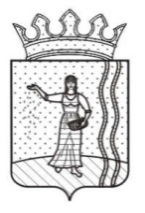 СОВЕТ ДЕПУТАТОВ БАСИНСКОГО СЕЛЬСКОГО ПОСЕЛЕНИЯ ОКТЯБРЬСКОГО МУНИЦИПАЛЬНОГО РАЙОНА                     ПЕРМСКОГО КРАЯРЕШЕНИЕ     29.03.2016                                                                                                     № 134О Порядке сообщения депутатом Совета депутатов Басинского сельского поселения о возникновении личной заинтересованности при осуществлении  своих полномочий, которая приводит или может привести к конфликту интересов     Руководствуясь Федеральным законом от 03 ноября 2015 года № 303-ФЗ «О внесении изменений в отдельные законодательные акты Российской Федерации», Федеральным законом от 05 октября 2015 года № 285-ФЗ «О внесении изменений в отдельные законодательные акты Российской Федерации в части установления обязанности лиц, замещающих государственные должности, и иных лиц сообщать о возникновении личной заинтересованности, которая приводит или может привести к конфликту интересов, и принимать меры по предотвращению или урегулированию конфликта интересов»,     Совет депутатов Басинского сельского поселения Октябрьского муниципального района Пермского края  РЕШАЕТ:    1.Утвердить прилагаемый Порядок сообщения депутатом Совета депутатов Басинского сельского поселения о возникновении личной заинтересованности при осуществлении  своих полномочий, которая приводит или может привести к конфликту интересов.    2. Настоящее решение вступает в силу после дня обнародования и подлежит размещению на официальном сайте Администрации Басинского сельского поселения.    3. Контроль за исполнением  данного решения оставляю за собой.Глава сельского поселения                                                                        А.Р.Накиев                                          Утвержден                                                                                       решением  Совета депутатов Басинского                                                        сельского поселения                                                                                     Октябрьского муниципального района                                                                                     Пермского края от 29.03.2016  г. № 134Порядок сообщения депутатом Совета депутатов Басинского сельского поселения о возникновении личной заинтересованности при осуществлении  своих полномочий, которая приводит или может привести к конфликту интересов     1. Настоящим Порядком определяются основания и порядок сообщения депутатом Совета депутатов сельского поселения (далее - депутат) о возникновении личной заинтересованности при осуществлении своих полномочий, которая приводит или может привести к конфликту интересов, а также порядок рассмотрения такого сообщения.     2. Основанием для направления депутатом сообщения в комиссию по контролю за достоверностью сведений о доходах, об имуществе и обязательствах имущественного характера депутата  Совета депутатов сельского поселения,  его супруги (супруга) и несовершеннолетних детей (далее - комиссия) является возникновение личной заинтересованности при осуществлении своих полномочий, которая приводит или может привести к конфликту интересов.    3. Депутат в случае возникновения у него личной заинтересованности при осуществлении своих полномочий, которая приводит или может привести к конфликту интересов, обязан сообщить об этом в комиссию не позднее рабочего дня, следующего за днем, когда ему стало об этом известно.    Сообщение оформляется в письменной форме  в виде уведомления о возникновении  личной заинтересованности при осуществлении своих полномочий, которая приводит или может привести к конфликту интересов, по форме согласно приложению к настоящему Порядку (далее – уведомление).    При нахождении депутата в командировке, отпуске или невозможности исполнения депутатом установленной обязанности в указанный срок по иной уважительной причине, он обязан направить уведомление в комиссию при первой возможности. При этом депутат вправе направить уведомление в комиссию посредством почтовой либо факсимильной связи с последующим представлением оригинала уведомления.     4. Под личной заинтересованностью в настоящем Порядке понимается возможность получения доходов в виде денег, иного имущества, в том числе имущественных прав, услуг имущественного характера, результатов выполненных работ или каких-либо выгод (преимуществ) депутатом и (или) состоящими с ним в близком родстве или свойстве лицами (родителями, супругами, детьми, братьями, сестрами,  а также братьями, сестрами, родителями, детьми супругов и супругами детей), гражданами или организациями, с которыми депутат и (или) лица, состоящие с ним в близком родстве или свойстве, связаны имущественными или иными близкими отношениями.    Под конфликтом интересов в настоящем Порядке понимается ситуация, при которой личная заинтересованность (прямая или косвенная) депутата влияет или может повлиять на надлежащее, объективное и беспристрастное осуществление им своих полномочий.      5. Секретарь комиссии уведомляет членов комиссии и депутата, подавшего уведомление, о дате, времени и месте заседания комиссии не менее чем за 10 рабочих дней до проведения заседания комиссии.     6.  Заседание комиссии проводится, как правило, в присутствии депутата, представившего уведомление. О намерении лично присутствовать  на заседании комиссии депутат указывает в уведомлении.     Заседание комиссии может проводиться в отсутствие депутата, представившего уведомление, в случае:     а) если в уведомлении не содержится указания о намерении депутата  лично присутствовать на заседании комиссии;    б) если депутат, намеревающийся лично присутствовать на заседании  комиссии и надлежащим образом извещенный о времени и месте его проведения, не явился на заседание комиссии.    7. При рассмотрении уведомления комиссия и депутат обладают правами, установленными пунктами 5.11, 5.13 Положения о статусе депутата Совета депутатов сельского поселения, утвержденного решением Совета депутатов сельского поселения.    8.  Члены  комиссии не вправе разглашать сведения, ставшие им известными в ходе работы комиссии.    9.  Комиссией по результатам рассмотрения уведомления принимается одно из следующих решений:    а) признать, что при осуществлении полномочий депутатом, направившим  уведомление, конфликт интересов либо возможность его возникновения отсутствует;    б) признать, что при исполнении полномочий депутатом, направившим уведомление, личная заинтересованность приводит или может привести к конфликту интересов.   10. В случае принятия решения, предусмотренного подпунктом «а» пункта 9 настоящего Порядка, комиссия обеспечивает уведомление депутата о принятом решении в письменном виде в 7-дневный срок со дня заседания комиссии.   11. В случае принятия решения, предусмотренного подпунктом «б» пункта 9 настоящего Порядка, комиссия рекомендует депутату, направившему уведомление, принять меры по предотвращению или урегулированию конфликта интересов в соответствии с Федеральным законом «О противодействии коррупции». Комиссия обеспечивает уведомление депутата о принятом решении в письменном виде в 7-дневный срок со дня заседания комиссии.    12. Депутат обязан принять меры по предотвращению или урегулированию конфликта интересов в соответствии с законодательством Российской Федерации.    13. Организационно-техническое и документальное обеспечение деятельности комиссии возлагается на секретаря комиссии.    14. При возможном возникновении конфликта интересов у членов комиссии в связи с рассмотрением поступивших уведомлений, они обязаны до начала заседания заявить об этом. В таком случае соответствующий член комиссии не принимает участия в работе комиссии.                                                     Приложение 
                                                                                              к Порядку сообщения депутатом Совета                                                                                                     депутатов Басинского сельского поселения                                                                    возникновении личной                                                                                                заинтересованности при осуществлении                                                                                           своих полномочий, которая приводит                                                                                      или может привести к конфликту                                                                                          интересов, утвержденный решением                                                                                        Совета депутатов сельского поселения(отметка о регистрации)В комиссию по контролю за достоверностью сведений о доходах, об имуществе и обязательствах имущественного характера депутата Совета депутатов Басинского сельского поселения, его супруги (супруга) и несовершеннолетних детейот  (Ф.И.О. депутата)УВЕДОМЛЕНИЕ
о возникновении личной заинтересованности
при осуществлении своих полномочий, 
которая приводит или может привести к конфликту интересовСообщаю о возникновении у меня личной заинтересованности при осуществлении своих полномочий, которая приводит или может привести к конфликту интересов (нужное подчеркнуть).Обстоятельства, являющиеся основанием возникновения личной заинтересованности:
Полномочия, на исполнение которых влияет или может повлиять личная заинтересованность:  Предлагаемые меры по предотвращению или урегулированию конфликта интересов:
Намереваюсь (не намереваюсь) лично присутствовать на заседании комиссии при рассмотрении настоящего уведомления (нужное подчеркнуть).“”20г.(подпись лица, направляющего уведомление)(расшифровка подписи)